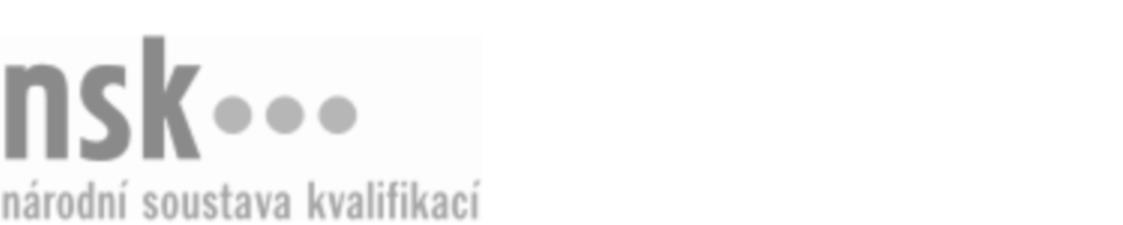 Další informaceDalší informaceDalší informaceDalší informaceDalší informaceDalší informaceŠič/šička kusových výrobků (kód: 31-041-E) Šič/šička kusových výrobků (kód: 31-041-E) Šič/šička kusových výrobků (kód: 31-041-E) Šič/šička kusových výrobků (kód: 31-041-E) Šič/šička kusových výrobků (kód: 31-041-E) Šič/šička kusových výrobků (kód: 31-041-E) Šič/šička kusových výrobků (kód: 31-041-E) Autorizující orgán:Autorizující orgán:Ministerstvo průmyslu a obchoduMinisterstvo průmyslu a obchoduMinisterstvo průmyslu a obchoduMinisterstvo průmyslu a obchoduMinisterstvo průmyslu a obchoduMinisterstvo průmyslu a obchoduMinisterstvo průmyslu a obchoduMinisterstvo průmyslu a obchoduMinisterstvo průmyslu a obchoduMinisterstvo průmyslu a obchoduSkupina oborů:Skupina oborů:Textilní výroba a oděvnictví (kód: 31)Textilní výroba a oděvnictví (kód: 31)Textilní výroba a oděvnictví (kód: 31)Textilní výroba a oděvnictví (kód: 31)Textilní výroba a oděvnictví (kód: 31)Povolání:Povolání:Šička kusových výrobkůŠička kusových výrobkůŠička kusových výrobkůŠička kusových výrobkůŠička kusových výrobkůŠička kusových výrobkůŠička kusových výrobkůŠička kusových výrobkůŠička kusových výrobkůŠička kusových výrobkůKvalifikační úroveň NSK - EQF:Kvalifikační úroveň NSK - EQF:22222Platnost standarduPlatnost standarduPlatnost standarduPlatnost standarduPlatnost standarduPlatnost standarduPlatnost standarduStandard je platný od: 21.10.2022Standard je platný od: 21.10.2022Standard je platný od: 21.10.2022Standard je platný od: 21.10.2022Standard je platný od: 21.10.2022Standard je platný od: 21.10.2022Standard je platný od: 21.10.2022Šič/šička kusových výrobků,  29.03.2024 2:57:17Šič/šička kusových výrobků,  29.03.2024 2:57:17Šič/šička kusových výrobků,  29.03.2024 2:57:17Šič/šička kusových výrobků,  29.03.2024 2:57:17Šič/šička kusových výrobků,  29.03.2024 2:57:17Strana 1 z 2Další informaceDalší informaceDalší informaceDalší informaceDalší informaceDalší informaceDalší informaceDalší informaceDalší informaceDalší informaceDalší informaceDalší informaceDalší informaceObory vzděláníObory vzděláníObory vzděláníObory vzděláníObory vzděláníObory vzděláníObory vzděláníK závěrečné zkoušce z oboru vzdělání Šití prádla (kód: 31-59-E/02) lze být připuštěn po předložení osvědčení o získání některé z uvedených profesních kvalifikací:K závěrečné zkoušce z oboru vzdělání Šití prádla (kód: 31-59-E/02) lze být připuštěn po předložení osvědčení o získání některé z uvedených profesních kvalifikací:K závěrečné zkoušce z oboru vzdělání Šití prádla (kód: 31-59-E/02) lze být připuštěn po předložení osvědčení o získání některé z uvedených profesních kvalifikací:K závěrečné zkoušce z oboru vzdělání Šití prádla (kód: 31-59-E/02) lze být připuštěn po předložení osvědčení o získání některé z uvedených profesních kvalifikací:K závěrečné zkoušce z oboru vzdělání Šití prádla (kód: 31-59-E/02) lze být připuštěn po předložení osvědčení o získání některé z uvedených profesních kvalifikací:K závěrečné zkoušce z oboru vzdělání Šití prádla (kód: 31-59-E/02) lze být připuštěn po předložení osvědčení o získání některé z uvedených profesních kvalifikací:K závěrečné zkoušce z oboru vzdělání Šití prádla (kód: 31-59-E/02) lze být připuštěn po předložení osvědčení o získání některé z uvedených profesních kvalifikací: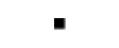 Šič/šička kusových výrobků (kód: 31-041-E)Šič/šička kusových výrobků (kód: 31-041-E)Šič/šička kusových výrobků (kód: 31-041-E)Šič/šička kusových výrobků (kód: 31-041-E)Šič/šička kusových výrobků (kód: 31-041-E)Šič/šička kusových výrobků (kód: 31-041-E)Šič/šička kusových výrobků (kód: 31-041-E)Šič/šička kusových výrobků (kód: 31-041-E)Šič/šička kusových výrobků (kód: 31-041-E)Šič/šička kusových výrobků (kód: 31-041-E)Šič/šička kusových výrobků (kód: 31-041-E)Šič/šička kusových výrobků (kód: 31-041-E)Úplné profesní kvalifikaceÚplné profesní kvalifikaceÚplné profesní kvalifikaceÚplné profesní kvalifikaceÚplné profesní kvalifikaceÚplné profesní kvalifikaceÚplné profesní kvalifikaceÚplnou profesní kvalifikaci Šička (kód: 31-99-E/04) lze prokázat předložením osvědčení o získání některé z uvedených profesních kvalifikací:Úplnou profesní kvalifikaci Šička (kód: 31-99-E/04) lze prokázat předložením osvědčení o získání některé z uvedených profesních kvalifikací:Úplnou profesní kvalifikaci Šička (kód: 31-99-E/04) lze prokázat předložením osvědčení o získání některé z uvedených profesních kvalifikací:Úplnou profesní kvalifikaci Šička (kód: 31-99-E/04) lze prokázat předložením osvědčení o získání některé z uvedených profesních kvalifikací:Úplnou profesní kvalifikaci Šička (kód: 31-99-E/04) lze prokázat předložením osvědčení o získání některé z uvedených profesních kvalifikací:Úplnou profesní kvalifikaci Šička (kód: 31-99-E/04) lze prokázat předložením osvědčení o získání některé z uvedených profesních kvalifikací:Úplnou profesní kvalifikaci Šička (kód: 31-99-E/04) lze prokázat předložením osvědčení o získání některé z uvedených profesních kvalifikací:Šič/šička kusových výrobků (kód: 31-041-E)Šič/šička kusových výrobků (kód: 31-041-E)Šič/šička kusových výrobků (kód: 31-041-E)Šič/šička kusových výrobků (kód: 31-041-E)Šič/šička kusových výrobků (kód: 31-041-E)Šič/šička kusových výrobků (kód: 31-041-E)Šič/šička kusových výrobků (kód: 31-041-E)Šič/šička kusových výrobků (kód: 31-041-E)Šič/šička kusových výrobků (kód: 31-041-E)Šič/šička kusových výrobků (kód: 31-041-E)Šič/šička kusových výrobků (kód: 31-041-E)Šič/šička kusových výrobků (kód: 31-041-E)Šič/šička oděvních výrobků (kód: 31-034-E)Šič/šička oděvních výrobků (kód: 31-034-E)Šič/šička oděvních výrobků (kód: 31-034-E)Šič/šička oděvních výrobků (kód: 31-034-E)Šič/šička oděvních výrobků (kód: 31-034-E)Šič/šička oděvních výrobků (kód: 31-034-E)Vztahy s dalšími kvalifikacemiVztahy s dalšími kvalifikacemiVztahy s dalšími kvalifikacemiVztahy s dalšími kvalifikacemiVztahy s dalšími kvalifikacemiVztahy s dalšími kvalifikacemiVztahy s dalšími kvalifikacemiProfesní kvalifikace Šič/šička kusových výrobků (kód:31-041-E) souvisí s profesní kvalifikací Šič/šička oděvních výrobků (kód:31-034-E).Profesní kvalifikace Šič/šička kusových výrobků (kód:31-041-E) souvisí s profesní kvalifikací Šič/šička oděvních výrobků (kód:31-034-E).Profesní kvalifikace Šič/šička kusových výrobků (kód:31-041-E) souvisí s profesní kvalifikací Šič/šička oděvních výrobků (kód:31-034-E).Profesní kvalifikace Šič/šička kusových výrobků (kód:31-041-E) souvisí s profesní kvalifikací Šič/šička oděvních výrobků (kód:31-034-E).Profesní kvalifikace Šič/šička kusových výrobků (kód:31-041-E) souvisí s profesní kvalifikací Šič/šička oděvních výrobků (kód:31-034-E).Profesní kvalifikace Šič/šička kusových výrobků (kód:31-041-E) souvisí s profesní kvalifikací Šič/šička oděvních výrobků (kód:31-034-E).Profesní kvalifikace Šič/šička kusových výrobků (kód:31-041-E) souvisí s profesní kvalifikací Šič/šička oděvních výrobků (kód:31-034-E).Šič/šička kusových výrobků,  29.03.2024 2:57:17Šič/šička kusových výrobků,  29.03.2024 2:57:17Šič/šička kusových výrobků,  29.03.2024 2:57:17Šič/šička kusových výrobků,  29.03.2024 2:57:17Šič/šička kusových výrobků,  29.03.2024 2:57:17Strana 2 z 2